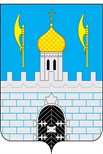 КОНТРОЛЬНО - СЧЕТНАЯ ПАЛАТАСЕРГИЕВО-ПОСАДСКОГО ГОРОДСКОГО ОКРУГАМОСКОВСКОЙ ОБЛАСТИот 05.09.2023 Информацияпо результатам контрольного мероприятия «Проведение контрольных мероприятий по поручениям Совета депутатов Сергиево-Посадского городского округа Московской области, предложениям Главы Администрации Сергиево-Посадского городского округа Московской области, обращениям правоохранительных органов» на основание обращения Сергиево-Посадской городской прокуратуры от 28.07.2023 № ИЮРГ-95-23, по вопросу рассмотрения обращения Бахвалова А.В. (по вопросу проведения ремонтных работ колодца в д. Самойлово Сергиево-Посадского городского округа)».Основание для проведения контрольного мероприятия: пункт 1.27 Плана работы Контрольно-счетной палаты Сергиево-Посадского городского округа Московской области (далее Контрольно-счетная палата, КСП) на 2023 год, утвержденного Распоряжением Председателя Контрольно-счетной палаты от 26.12.2022 № 67/22-РП; Распоряжение Председателя Контрольно-счетной палаты от 25.08.2023 № 46/23-РП «О проведении контрольного мероприятия».Объект (объекты) контрольного мероприятия: Администрация Сергиево-Посадского городского округа. Цель контрольного мероприятия: «Проведение контрольных мероприятий по поручениям Совета депутатов Сергиево-Посадского городского округа Московской области, предложениям Главы Администрации Сергиево-Посадского городского округа Московской области, обращениям правоохранительных органов» на основание обращения Сергиево-Посадской городской прокуратуры от 28.07.2023 № ИЮРГ-95-23, по вопросу рассмотрения обращения Бахвалова А.В. (по вопросу проведения ремонтных работ колодца в д. Самойлово Сергиево-Посадского городского округа)Исследуемый период: 2019-2023 годы.Сроки проведения контрольного мероприятия с 01 сентября по 5 сентября 2023 года.В ходе проведения контрольного мероприятия установлено следующее:11 августа 2023 года в адрес Контрольно-счетной палаты Сергиево-Посадского городского округа Московской области поступило обращение Сергиево-Посадской городской прокуратуры от 28.07.2023 № ИЮРГ-95-23, вопрос проведения ремонтных работ колодца в д. Самойлово Сергиево-Посадского городского округа. В рамках проведения контрольного мероприятия установлено, что, согласно муниципального контракта № 65-19 от 10.09. 2019 года предполагалось проведение работ по содержанию, ремонту и дезинфекции шахтных колодцев селе Парфеново, деревнях Красная Сторожка, Коврово, Игнатово, Самойлово на сумму 185 тысяч рублей. Заказчиком работ выступило МКУ Центр обеспечения деятельности органов местного самоуправления городского поселения Пересвет» директор С.Н. Захаров, подрядчиком в результате проведенной конкурсной процедуры, был объявлен ООО «ГОССТРОЙУПРАВЛЕНИЕ 21» директор Чекулаев Н.И. Согласно акта сдачи-приемки работ от 1 октября 2019 года предусмотренные контрактом работы подрядчиком были исполнены и заказчиком оплачены в полном объёме в сумме 185000 рублей. В перечень работ включалось откачка воды их шахтных колодцев, очистка камер от ила, рытьё ям для установки стоков, устройство дренажного слоя, возведение сборных стен 18 метров кубических и герметизация 26 вводов. Контрольно-счетная палата провела обследование состояния колодцев, в том числе и в д. Самойлово Сергиево-Посадского городского округа, которым подтвердилось неудовлетворительное санитарное состояние колодца (подтверждено фотоматериалом). При этом следует учитывать, что со дня выполнения работ по содержанию колодца прошло 4 года. Однако в ходе контрольного мероприятия Администрацией Сергиево-Посадского городского округа силами подрядчика в рамках гарантийного содержания отремонтированного объекта проведены необходимые работы по приведению колодца в удовлетворительное состояние, в соответствии с требованиями по поддержанию подобных объектов (подтверждено фотоматериалом).Выводы:1.	В ходе проведенного контрольного мероприятия информация, изложенная в обращении гражданина А.В. Бахвалова подтверждения, не нашла. 2.	Колодец в деревне Самойлово приведен в нормативное состояние без затрат бюджетных средств.3.	Администрации Сергиево-Посадского городского округа следует провести комплекс мероприятий по определению мер, необходимых для достижения нормативного состояния содержания колодцев на территории округа, определив объёмы бюджетного финансирования на эти цели.пр. Красной Армии, 169, Сергиев Посад, Московская область, 141310Тел./Факс (496) 540-82-88, E-mail: ksk. spmr@yandex.ru